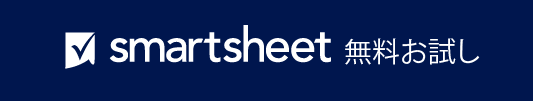 ホテル請求書テンプレート				 ホテル名ホテル住所、都道府県、市区町村、郵便番号電話番号: 321-456-7890 | メール アドレス: reservations@hotelname.com | Web: hotelname.comゲスト名領収書番号番地部屋番号都道府県、市区町村、郵便番号割引コード電話番号組織/団体メール アドレス会議室番号到着日出発日到着時刻出発時刻ゲスト数大人未成年者追加の部屋ゲスト会議室請求日説明数量金額合計小計接客係名税合計ゲスト署名支払い金額支払金額– 免責条項 –Smartsheet がこの Web サイトに掲載している記事、テンプレート、または情報などは、あくまで参考としてご利用ください。Smartsheet は、情報の最新性および正確性の確保に努めますが、本 Web サイトまたは本 Web サイトに含まれる情報、記事、テンプレート、あるいは関連グラフィックに関する完全性、正確性、信頼性、適合性、または利用可能性について、明示または黙示のいかなる表明または保証も行いません。かかる情報に依拠して生じたいかなる結果についても Smartsheet は一切責任を負いませんので、各自の責任と判断のもとにご利用ください。